ZAMIERZENIA DYDAKTYCZNO – WYCHOWAWCZENA MIESIĄC CZERWIEC 2022 r.GRUPA KRASNALE i SÓWKITYDZIEŃ INIBY TACY SAMI, A JEDNAK INNIrozwijanie mowy,kształtowanie postawy tolerancji w stosunku do dzieci niepełnosprawnych,rozwijanie sprawności manualnej,dostrzeganie różnic i podobieństw pomiędzy dziećmi różnych ras,porównywanie masy przedmiotów,zapoznanie z działaniem wagi szalkowej,rozwijanie sprawności fizycznej,kształtowanie poczucia rytmu,rozwijanie zdolności wokalnych,wykorzystanie w pracy surowców wtórnych,integrowanie dzieci,uczestniczenie w konkursach, zabawach zręcznościowych,rozróżnianie emocji, przyjemnych i nieprzyjemnych, towarzyszących ludziom dorosłym i dzieciom.TYDZIEŃ IIZABAWKI EKOLOGICZNErozwijanie świadomości ekologicznej,rozwijanie aktywności twórczej,poszerzanie wiedzy na temat właściwości metali,rozwijanie sprawności fizycznej,kształtowanie wiedzy na temat postaw proekologicznych,docenianie użyteczności rzeczy pochodzących z recyklingu,wdrażanie do poszanowania ludzi wykonujących różne zawody,pobudzanie ciekawości poznawczej,uporządkowanie wiedzy na temat ekologii i recyklingu,rozwijanie umiejętności zgodnej współpracy i planowaniaTYDZIEŃ IIIWAKACJE NA WYBRZEŻUrozwijanie mowy,zapoznanie z kontynentami oraz z globusem – kulistym modelem Ziemi,rozwijanie sprawności manualnej,rozwijanie umiejętności wycinania,rozwijanie umiejętności liczenia,zapoznanie ze środowiskiem przyrodniczym obszarów górskich,rozwijanie sprawności fizycznej,rozwijanie koordynacji słuchowo – ruchowej,opanowanie tekstu i melodii piosenki.TYDZIEŃ IVPOŻEGNANIA NADSZEDŁ CZASrozwijanie mowy,zachęcanie do wspominania pobytu w przedszkolu,rozwijanie sprawności manualnej,rozwijanie umiejętności liczenia,dodawanie i odejmowanie w zakresie 10,rozwijanie sprawności fizycznej,utrwalanie melodii i tekstu piosenki,rozwijanie koncentracji uwagi podczas działań,dzielenie się wspomnieniami ze swojego pobytu w przedszkolu,poznawanie przyczyny pękania czereśni,zachęcanie do uczestniczenia w zabawach badawczych,poznawanie swoich możliwości.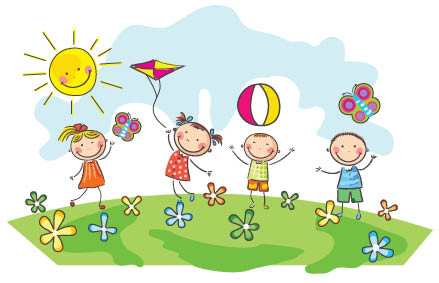 UDANYCH I BEZPIECZNYCH WAKACJI